ProgramPRVÝ DEŇDRUHÝ DEŇTRETÍ DEŇZmena programu je vyhradená.09:00 – 10:00RegistráciaRegistráciaRegistrácia10:00 – 10:30PríhovoryPríhovoryPríhovoryPlenárne prednáškyPlenárne prednáškyPlenárne prednášky10:30 – 11:00prof. PhDr. Alexander T. Ruttkay, DrSc. (Archeologický ústav SAV v Nitre): Počiatky christianizácie na území Slovenska a sakrálne stavby z 9. storočiaprof. PhDr. Alexander T. Ruttkay, DrSc. (Archeologický ústav SAV v Nitre): Počiatky christianizácie na území Slovenska a sakrálne stavby z 9. storočiaprof. PhDr. Alexander T. Ruttkay, DrSc. (Archeologický ústav SAV v Nitre): Počiatky christianizácie na území Slovenska a sakrálne stavby z 9. storočia11:00 – 11:30Dr. h. c. prof. PhDr. Richard Marsina, DrSc. (Slovenský historický ústav MS, Martin): Zápas o používanie slovanského jazyka v liturgii na Veľkej MoraveDr. h. c. prof. PhDr. Richard Marsina, DrSc. (Slovenský historický ústav MS, Martin): Zápas o používanie slovanského jazyka v liturgii na Veľkej MoraveDr. h. c. prof. PhDr. Richard Marsina, DrSc. (Slovenský historický ústav MS, Martin): Zápas o používanie slovanského jazyka v liturgii na Veľkej Morave11:30 – 12:00prof. PhDr. Peter Liba, DrSc. (Nitra): Obraz solúnskych bratov sv. Cyrila a Metoda v slovenskej literatúreprof. PhDr. Peter Liba, DrSc. (Nitra): Obraz solúnskych bratov sv. Cyrila a Metoda v slovenskej literatúreprof. PhDr. Peter Liba, DrSc. (Nitra): Obraz solúnskych bratov sv. Cyrila a Metoda v slovenskej literatúre12:00 – 13:00ObedObedObed13:30Otvorenie výstavy SOŠ v HlohovciOtvorenie výstavy SOŠ v HlohovciOtvorenie výstavy SOŠ v HlohovciSekcia AArcheológia, históriaSekcia BJazykoveda, literárna veda, pedagogikaSekcia CReligionistika, teológia, filozofia, etika, kulturológiaModerátor: PhDr. Lubomíra Havlíková, CSc.Moderátor: doc. PhDr. Zvonko Taneski, PhD.Moderátor: doc. ThDr. PhDr. Tomáš Pružinec, PhD.14:30 – 14:50prof. PhDr. Tatiana Štefanovičová (Slovenský archeologický a historický inštitút, Bratislava): Počiatky christianizácie v strednom Podunajsku vo svetle archeológie prof. PhDr. Ľubomír Kralčák, PhD. (Katedra slovenského jazyka FF UKF v Nitre): Hlaholika – originál či napodobenina? prof. ThDr. Viliam Judák, PhD. (Rímskokatolícka cyrilometodská bohoslovecká fakulta, UK v Bratislave): Filioque - cesta k rozkolu?14:50 – 15:10PhDr. Matej Ruttkay, CSc. (Archeologický ústav SAV v Nitre): Nové poznatky o hradiskách z 9. storočia v kontextoch dejín Veľkej MoravyMgr. Elena Šubjaková (Bratislava): Genéza a špecifiká hlaholikyThDr. Ľubomír Hlad, PhD. (Katedra náboženských štúdii, FF UKF v Nitre): Prvky trojičnej teológie v dielach „Život Konštantína Cyrila“ a „Život Metoda“15:10 – 15:30PhDr. Peter Ivanič, PhD. – doc. PhDr. Martin Hetényi, PhD. (Ústav pre výskum kultúrneho dedičstva Konštantína a Metoda FF UKF v Nitre): Cesta byzantskej misie na Veľkú Moravu v zrkadle historiografieDr. Paulo di Vico (Katedra romanistiky FF UKF v Nitre): Cyrilometodská otázka jazykaMgr. Arpad-Robert Arpadovič Draškovcy (Karpatská univerzita umení Augustína Vološina, Užhorod, Ukrajina): Миссия Кирилла и Мефодия в контексте современного канонического права15.30 – 15:45DiskusiaDiskusiaDiskusia15:45 – 16:00PrestávkaPrestávkaPrestávkaModerátor: prof. PhDr. Alexander T. Ruttkay, DrSc.Moderátor: doc. PhDr. Peter Žeňuch, DrSc.Moderátor: prof. Dr. phil. Emília Hrabovec16:00 – 16:20prof. Maja Jakimovska-Tosich, Ph.D. (Inštitút macedónskej literatúry, Univerzita Sv. Cyrila a Metoda, Skopje, Macedónsko): Afirmation of the original ideas of the Moravian  mission in the course of  the work of St. Clement of Ohridprof. Jelena Vladimirovna Šimko, PhD. CSc. (Karpatská univerzita Augustína Vološina, Užhorod, Ukrajina): Корпус старославянских текстов  как метод исследования культурного наследства Кирилла и МефодияHEDr. Ľuboslav Hromják, PhD. (Teologický inštitút Spišské Podhradie TF Katolícka univerzita v Ružomberku): Cyrilometodský kult a jeho miesto v katolíckom slavizme Leva XIII16:20 – 16:40Ing. Václav Kocian (Združenie Jas Zvolen, vydavateľstvo): Skvelý iniciátor byzantsko-slovenskej misie – apoštolský panovník Slovenov RastislavMgr. Tomáš Bánik, PhD. (Katedra slovenského jazyka FF UKF v Nitre): Kyjevské listy ako literárny artefakt a jazykový skvostprof. PhDr. ThDr. Peter Zubko, PhD. (Slavistický ústav Jána Stanislava SAV v Bratislave): Kult sv. Cyrila a sv. Metoda v diele blahoslaveného pápeža Jána Pavla II.16:40 – 17:00Mgr. Angelika Herucová – Mgr. Michaela Gallusová (Slovenské národné múzeum, Historické múzeum v Bratislave): Konštantín a Metod v Panónii – zastavenie u KoceľaMgr. Andrej Škoviera, PhD. (Slavistický ústav Jána Stanislava SAV v Bratislave): Niekoľko poznámok k rukopisu Sof. 104 (105) s liturgiou sv. PetraDr hab. Marek Rembierz (Sliezska univerzita v Katoviciach, Poľsko): Tradycja cyrylometodiańska i metafora „dwóch płuc“ – w kręgu interpretacji Jana Pawła II.17:00 – 17:20PhDr. Lubomíra Havlíková, CSc. (Oddělení paleoslovenistiky a byzantologie, Slovanský ústav AV ČR, v.v.i., Praha, ČR): Metodějovo velkomoravské ,,Napomenutí vladařům" - homilie nebo speculum Principis? Pokus o novou žánrovou interpretacidoc. Mgr. Miroslav Vepřek, Ph.D. (Katedra bohemistiky FF UP v Olomouci, ČR): Cyrilometodějská tradice v Hlaholském misálu Vojtěcha TkadlčíkaThDr. Mária Klobušická, PhD. – dr hab. Lucyna Lubańska (Katedra všeobecnej a aplikovanej etiky FF UKF v Nitre, Fundacja Sacr – Art, Krakov, Poľsko): Odkaz encykliky Jána Pavla II. Slavorum apostoli pre súčasnosť17:20 – 17:40DiskusiaDiskusiaDiskusia18:00VečeraVečeraVečeraSekcia AArcheológia, históriaSekcia BJazykoveda, literárna veda, pedagogikaSekcia CReligionistika, teológia, filozofia, etika, kulturológiaModerátor: prof. PhDr. Ján Lukačka, CSc.Moderátor: prof. PhDr. Ľubomír Kralčák, PhD.Moderátor: doc. ThDr. PhDr. Tomáš Pružinec, PhD.08:30 – 08:50doc. Mgr. Martin Hurbanič, PhD. (Katedra všeobecných dejín FiF UK v Bratislave): Takzvaná konštantínopolská cisárska univerzita v 9. storočí: prehľad prameňov spolu so základnými otázkami súčasnej historiografieprof. PhDr. Pavol Koprda, CSc. (Katedra romanistiky FF UKF v Nitre): Téma radosti v Proglase a jej následné spracovaniaprof. PhDr. Cyril Diatka, CSc. (Katedra všeobecnej a aplikovanej etiky FF UKF v Nitre): Cesta 08:50 – 09:10Mgr. Marek Meško, M.A., PhD. (Ústav klasických studií, FF Masarykova univerzita, Brno, ČR): Solún – rodné mesto Cyrila a Metoda v 9. storočíPaedDr. Renáta Hlavatá, PhD. (Katedra slovenského jazyka FF UKF v Nitre): Lexika a jej osobitosti v Živote Konštantínovomdoc. PhDr. Peter Kondrla, PhD. (Katedra náboženských štúdií FF UKF v Nitre): Tradícia a jej miesto v kresťanskom diskurze09:10 – 09:30Mgr. Martin Husár, PhD. (Ústav pre výskum kultúrneho dedičstva Konštantína a Metoda FF UKF v Nitre): Dôležité míľniky vojenstva Byzancie a priestoru strednej Európy v 9. až prvej polovici 10. storočia prof. PhDr. Juraj Vaňko, CSc. (Katedra slovenského jazyka FF UKF v Nitre): Axiologické aspekty  v Životoch slovanských apoštolov Cyrila a MetodaThDr. Miroslav Lyko, PhD. (Katedra náboženských štúdií FF UKF v Nitre): Prínos cyrilometodskej misie pre realizáciu kultového rozmeru ľudského života 09:30 – 09:50prof. Dimitar Pandev (Fakulta filológie Blaže Koneského, Univerzita Sv. Cyrila a Metoda, Skopje, Macedónsko): Второто житие на свети Наум во општословенски и во македонски контекстThDr. Patrik Maturkanič, PhD. (Vysoká škola sociálne zdravotní, EVC Praha, ČR): Velikost života víry svatých slovanských věrozvěstů Cyrila a Metoděje a jejich vliv na evropského člověka žijícího na počátků 21. století09:50 – 10:10DiskusiaDiskusiaDiskusia10:10 – 10:30PrestávkaPrestávkaPrestávkaModerátor:  doc. Mgr. Martin Hurbanič, PhD.Moderátor: prof. PhDr. Juraj Vaňko, CSc.Moderátor: doc. PhDr. Peter Kondrla, PhD.10:30 – 10:50prof. PhDr. Ján Lukačka, CSc. (Historický ústav SAV v Bratislave): Čo zostalo z cyrilometodského dedičstva v 10. storočí?doc. Dr. Petja Kostadinova, gl. as. d-r Iva Trifonova (Cyrilo-metodské výskumné centrum, Bulharská akadémia vied, Sofia, Bulharsko): Язык Святых Кирилла и Мефодия и современный болгарский стандартный язык: некоторые проекцииKs. prof. dr hab. Józef Budniak (Sliezska univerzita v Katoviciach, Poľsko): Tradycja cyrolo-metodiańska a współczesny ekumenizm10:50 – 11:10Mgr. Ing. arch. Andrej Botek, PhD. (Fakulta architektúry STU v Bratislave, Rímskokatolícka cyrilometodská bohoslovecká fakulta, UK v Bratislave): Veľkomoravská architektúra na Slovensku, najnovšie poznatky a stopy jej kontinuity v neskoršom vývojiMartina Marana (FF UKF v Nitre): Spracovania Gorazda v Živote Metoda a v Živote sv. Klimenta Ochridskéhodoc. Elena Kalečic, CSc. (Katedra rusistiky FF UKF v Nitre): Все от Кирилла и Мефодия: сила слова в деле духовного просвещения белорусского народа11:10 – 11:30Dr. Emil Vontorčík (Bernolákova spoločnosť národného obrodenia a porozumenia, Bratislava): Zoborské listiny – trvalý odkaz cyrilometodského dedičstvaPaedDr. Miroslav Holečko (Národné osvetové centrum Bratislava): Novodobá svätogorazdovská tradíciadoc. PhDr. Milan Čáky, CSc. (Fakulta sociálnych vied UCM v Trnave): Slovenská štátnosť a politické dedičstvo sv. Konštantína a Metoda 11:30 – 11:50Mgr. Adam Mesiarkin (Katedra slovenských dejín FiF UK v Bratislave): Slovanská identita v stredovekých kronikách11:50 – 12:10Diskusia Diskusia Diskusia 12:30 – 13:30Obed Obed Obed 15:30 – 17:00Exkurzia na hradeExkurzia na hradeExkurzia na hrade17:00 – 18:30Koncert v Bazilike sv. EmerámaKoncert v Bazilike sv. EmerámaKoncert v Bazilike sv. Emeráma18:30Recepcia na Biskupskom úradeRecepcia na Biskupskom úradeRecepcia na Biskupskom úradeSekcia AArcheológia, históriaSekcia BJazykoveda, literárna veda, pedagogikaSekcia CReligionistika, teológia, filozofia, etika, kulturológiaModerátor:  prof. Janka Hečková, CSc.Moderátor:  prof. PaedDr. Eva Vitézová, PhD.Moderátor:  prof. PhDr. Dalimír Hajko, DrSc.08:30 – 08:50PhDr. Tomáš Tandlich, PhD. (Katedra histórie FF UKF v Nitre): Význam Veľkej Moravy a misie svätých Cyrila a Metoda pri tvorbe koncepcie dejín slovenského národa v sedemnástom a v osemnástom storočí doc. PhDr. Zvonko Taneski, PhD. (Fakulta aplikovaných cudzích jazykov, Univerzita FON, Skopje, Macedónsko): Macedónsky jazykový základ v zrode staroslovienskeho písomníctva a kultúrydoc. Mgr. Ľubor Matejko, PhD. (Katedra ruského jazyka a literatúry, FiF UK v Bratislave): Slovanská hymnografia a cyrilometodská tradícia 08:50 – 09:10Mgr. Peter Podolan, PhD. (Katedra slovenských dejín FiF UK v Bratislave): Sv. Cyril a Metod v historiografii 1. polovice 19. storočia doc. PhDr. Silvia Lauková, PhD. (Katedra slovenskej literatúry FF UKF v Nitre): Obraz Cyrila a Metoda v slovenskej literatúreprof. Mgr. Art. Božidara Turzonovová (Katedra umeleckej komunikácie Fakulty masmediálnej komunikácie UCM v Trnave): Antropologicko-kultúrne aspekty misie sv. Cyrila a Metoda09:10 – 09:30Mgr. Zdislava Dvorščáková (Katedra histórie, FF Katolíckej univerzity v Ružomberku): Cyrilo-metodská tradícia u Slovákov a Moravanov na prelome 19. a 20. storočia Mgr. Mariana Hrašková, PhD. (Katedra slovenskej literatúry FF UKF v Nitre): Cyrilo-metodská téma v súčasnej detskej literatúreMgr. Vratislav Zervan (FiF UK v Bratislave): Povesť o maliarovi Methodiovi a jej odraz v ikonografii Konštantína a Metoda09:30 – 09:50PhDr. Slávka Otčenášová, M.A., PhD. (Katedra histórie, FF UPJŠ v Košiciach): Cyrilometodská tradícia v československých a slovenských učebniciach dejepisu publikovaných v období od roku 1918 až po súčasnosťJelena Alexejevna Žukova, st. (Katedra rusistiky FF UKF v Nitre): Изучение культурного наследия святых Кирилла и Мефодия  в курсе «Культурные реалии России»09:50 – 10:10DiskusiaDiskusiaDiskusia10:10 – 10:20PrestávkaPrestávkaPrestávkaModerátor: Mgr. Marek Meško, M. A., PhD.Moderátor: prof. PhDr. Peter Liba, DrSc.Moderátor: prof. PhDr. Cyril Diatka, CSc.10:20 – 10:40prof. Janka Hečková, CSc. (Katedra histórie FF UKF v Nitre): Osobnosti Veľkej Moravy v pop historyprof. PaedDr. Eva Vitézová, PhD. (Katedra slovenskej literatúry FF UKF v Nitre): Život Konštantína v školskej percepciiSlavica Gadžova, M.A. (Fakulta filológie Blaže Koneského, Univerzita Sv. Cyrila a Metoda, Skopje, Macedónsko): The relations between the Cyrilo-Methodian tradition, the common values in Slavic cultures and the phenomenon of Slavonicness10:40 – 11:00Mgr. Rastislav Molda (Historický ústav Matice slovenskej, Martin): Reflexia tisícročného výročia príchodu Cyrila a Metoda v periodickej tlači slovenskej proveniencieMgr. Mária Schmidtová (Katedra lingvodidaktiky a interkultúrnych štúdií, PF UKF v Nitre): Učiteľ, jazyk a kultúra  z pohľadu cyrilo-metodskej tradícieMgr. Kristína Jakubovská (Katedra kulturológie FF UKF v Nitre): Cyrilo-metodská tradícia v kontexte rozvoja kultúrno-spoločenského života a turizmu destinácie cestovného ruchu11:00 – 11:20doc. PhDr. Zuzana Lopatková, PhD. (Katedra histórie, FF TU v Trnave): Cyrilo-metodská tradícia na stránkach Katolíckych novín (1870 – 1906)PaedDr. Július Lomenčík, PhD. (Katedra slovenského jazyka a literatúry, Fakulta humanitných vied UMB, Banská Bystrica): Činnosť sv. Cyrila a Metoda v reflexii školského literárneho vzdelávaniaMgr. Peter Kubica (Žilinský samosprávny kraj, Odbor kultúry a komunikácie s verejnosťou, Žilina): Putovanie poslov slov. Cyrilo-metodská tradícia a úcta na území Žilinského kraja11:20 – 11:40Mgr. ThLic. Daniel Dian (Spolok sv. Vojtecha v Trnave): Rezonancia cyrilometodskej tradície na stránkach Duchovného pastiera v rokoch 1917 – 2011 11:40 – 12:0012:00 – 12:30DiskusiaDiskusiaDiskusia13:00 – 14:00Obed Obed Obed 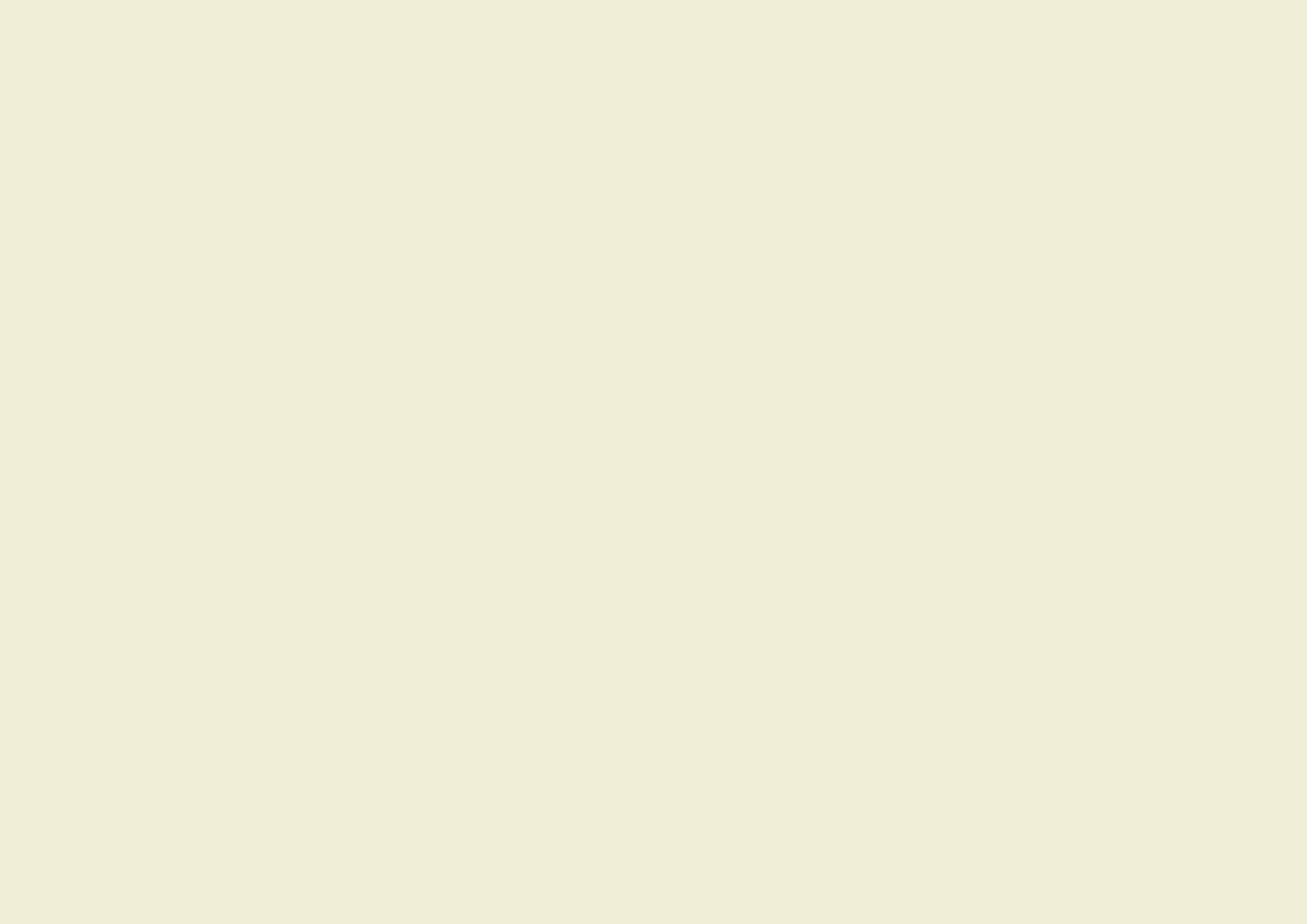 